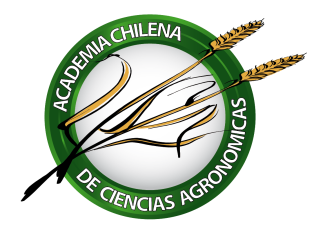 ACTA DE LA PRIMERA ASAMBLEA GENERAL ORDINARIA DEL 2016 DE LA ACADEMIA CHILENA DE CIENCIAS AGRONÓMICASFecha: 2016.04.26Hora: 17:15 a 19:10Lugar: Estadio CroataPARTICIPANTESParticipan 14 Miembros de Número cuyos nombres se indican en el Anexo 1. Se excusaron los Académicos Peter Caligari, Antonio Hargreaves, José Antonio Yuri, Rafael Novoa, Fernando Bórquez, Gilda Carrasco, Alejandro del Pozo, Eugenio Dousselain, Roberto González, Francisco Brzovic.Preside:|	Nicolo Gligo.Secretario:	Alberto G. Cubillos.TABLAPalabras del Presidente.Lectura de la Cuenta Anual 2015.Aprobación del Plan de Trabajo 2016Aprobación del calendario de Sesiones de Asambleas 2016.Tema a abordar en El Seminario 2016.Varios.DESARROLLOPALABRAS DEL PRESIDENTEEl Presidente abre la sesión solicitando un minuto de silencio por el descanso del Académico de Número Francisco González del Río QEPD quien falleciera a recientemente en el mes de marzo. Luego, agradeció la presencia de los Académicos y enfatizando la necesidad de una participación más activa de los actuales miembros y el fortalecimiento y renovación de la Academia con la incorporación de nuevos Académicos, especialmente de regiones.LECTURA DE LA CUENTA ANUAL 2015El Secretario procede a dar lectura a la Cuenta Anual 2015 del Directorio, la que se acepta sin mayores observaciones, salvo que se deberá completar con la información contable que se encuentra en proceso de auditoría externa. La Cuenta se incorpora en el Anexo 2 y deberá ser sometido a aprobación por la Asamblea una vez que se disponga de esta información.APROBACIÓN DEL PLAN DE TRABAJO 2016El procede a presentar el Plan de Trabajo del Directorio preparado para ser ejecutado por el Directorio en este año. Se presentaron algunas consultas y dudas que fueron debidamente aclaradas.Se acuerda:Aprobar el Plan de Trabajo 2016El Plan de Trabajo 2016 se incorpora al Acta como Anexo 3.APROBACIÓN DEL CALENDARIO DE ASAMBLEAS 2016El Secretario presenta una propuesta de Calendario de Asambleas.Se acuerda aprobar el siguiente Calendario de Asambleas para el año 2016:Las Asambleas se realizarán los días martes de 17:00 a máximo 19:30 horas.Primera Asamblea: martes 26 de abril.Segunda Asamblea: martes 24 de Mayo.Tercera Asamblea: martes 21 de junio.Cuarta Asamblea: martes 19  de julio.Quinta Asamblea: martes 23 de agosto.Sexta Asamblea; martes 25 de octubre.Séptima Asamblea: martes 22 de noviembre.Octava Asamblea: a definir.TEMA A ABORDAR EN EL SEMINARIO 2016El Presidente plantea la conveniencia de analizar y discutir el tema que la Academia debe abordar en su Seminario 2016 y sugiere que se aborde la sustentabilidad de la agricultura.Se produce un interesante debate en el que participan numerosos Académicos y que se pueden resumir en las siguientes ideas:La sustentabilidad es un concepto complejo que comprende muy diversos niveles y elementos propios y del ambiente de los sistemas agropecuarios.Es importante definir el público al cual se desea llegar, dado que Chile es un país geográficamente y ecológicamente muy diverso.Se logra un cierto consenso en que se debe abordar la sustentabilidad desde el punto de vista de la contribución que puedan hacer las Ciencias Agronómicas.Es estratégico concentrarse en una zona geográfica y un ámbito productivo específico.Se acuerda concentrarse en:La Quinta Región como zona geográfica.La Fruticultura como ámbito productivo, pudiéndose explorar la inclusión de la producción hortícola y ornamental.Una vez habiéndose definido este foco objetivo, se procedió a aprobar:Una Comisión Organizadora ad hoc conformada por los académicos Bernardo Latorre, Raúl Cañas, Pedro Undurraga y Leví Mansur, que definiese en una primera instancia:Los temas que se abordarían en el Seminario, tales como la alta concentración de nitratos en los suelos y aguas de riego y su consecuente riesgo de altos contenidos de nitritos en los productos cosechados.Los posibles expositores y comentaristas que desarrollarían los temas.Uno o dos expositores de alto nivel, en lo posible de orden internacional.Se tendrá una primera Sesión de Directorio el martes 10 de mayo con la participación e informe de la Comisión Organizadora.VARIOSNo hubo.                               Alberto G. Cubillos Plaza                            Nicolo Gligo Viel                                         Secretario                                            PresidenteANEXO 1ASISTENTES A LA PRIMERA ASAMBLEA GENERAL ORDINARIAANEXO 2CUENTA ANNUAL 2014 DEL DIRECTORIO DE LAACADEMIA CHILENA DE CIENCIAS AGRONÓMICASPREAMBULOLa presente “Cuenta Anual 2015” se elaboró sobre la base del documento “Evaluación del Plan de Trabajo 2015 según la Programación Aprobada” presentado por el Presidente Don Nicolo Gligo en la Primera Sesión Ordinaria de Directorio de la Academia realizada el 25 de marzo de 2015. Este documento fue analizado, discutido, aprobado e incorporado al Acta de la Sesión.Esta “Cuenta Anual” inicia el primer período de existencia formal de la Academia Chilena de Ciencias Agronómicas como Asociación Científica de Derecho Privado sin Fines de Lucro” inscrita el 10 de febrero de 2015 en el Registro de Personas Jurídicas sin Fines de Lucro del Servicio de Registro Civil e Identificación bajo el N° 192570.DIRECTORIODIRECTORIO 2015 - 2017El Directorio fue elegido en la Primera Asamblea General Extraordinaria del 25 de marzo del 2015, quedando constituido por:Presidente:		Ing. Agr. Nicolo Gligo Viel.Presidente Saliente:	Ing. Dr. Roberto González Rodríguez. Vicepresidente:	Ing. Agr. Dr. Claudio Cafati Kompatzki.Secretario:		Ing. Agr. Dr. Alberto G. Cubillos Plaza.Prosecretario:		Ing. Agr. Dr. Juan Izquierdo Fernández.Tesorero:		Ing. Agr. Orlando Morales Valencia.Protesorero:		Ing. Agr. Dr. Carlos Muñoz Schick.Directores:		Ing. Agr. Dr. Juan Gastó Coderch	Ing. Agr. Eduardo Venezian Leigh.Participaron como invitados permanentes los Académicos Alejandro Violic, Felipe de Solminihac y Francisco Brzovic.REUNIONES DE DIRECTORIOEl Directorio tuvo 13 Sesiones Ordinarias de trabajo durante el año 2015, de las cuales cuatro se destinaron exclusivamente a la preparación y coordinación del Seminario 2015. Además, se realizaron varias reuniones de trabajo para abordar temas específicos por algunos de los Directores y Académicos invitados.PLAN DE TRABAJOLa Academia había diseñado un Plan de Acción en el año 2013 que centraba sus estrategias y actividades en tres ejes principales:Medidas para lograr el fortalecimiento general de la Academia.Medidas para el fortalecimiento del entorno interno de la Academia.Medidas para el fortalecimiento del entorno externo de la Academia.Este Plan de Acción se plasmó en un Plan de Trabajo 2015 que consideró las siguientes líneas:Tareas administrativas,  legales y financieras.Perfeccionamiento de la membrecía y asambleas.Reuniones científicas.Difusión, extensión y relaciones públicas.RESULTADOS DE LA EJECUCIÓN DE LAS TAREAS ADMINISTRATIVAS, LEGALES Y FINANCIERASCONSTITUCIÓN DE LA ACADEMIA EN UNA ASOCIACIÓN CIENTÍFICA SIN FINES DE LUCROLa Academia se constituyó en la Asociación Científica de Derecho Privado sin fin de lucro denominada “Academia Chilena de Ciencias Agronómicas” el 10 de diciembre del 2014, con sede en la ciudad de Santiago ante el Abogado Ministro de Fe de la Ilustre Municipalidad de Santiago. Comparecieron los Académicos Edmundo Acevedo Hinojosa, Sergio Edmundo Bonilla Espíndola, Francisco Juan Brzovic Parilo, Claudio Rubén Cafati Kompatzki, Raúl Cañas Cruchaga, Rolando Alfredo Chateauneuf Deglin, Alberto Guillermo Cubillos Plaza, Felipe de Solminihac Iturria, Juan Ignacio Domínguez Covarrubias, Juan Antonio Izquierdo Fernández, Juan Miguel Gastó Coderch, Nicolo Eugenio Gligo Viel, Francisco Javier González del Río, Roberto Hernán González Rodríguez, Luis Alberto Gurovich Rosenberg, Luis Antonio Lizana Malinconi, Leví Mauricio Mansur Vergara, Gloria del Carmen Montenegro Rizzardini, Orlando Morales Valencia, Pedro Luis Undurraga Martínez, Eduardo Claudio Emilio Venezian Leigh, Alejandro Domingo Violic Martinovic.En este acto se procedió a la elección de un Directorio Provisorio constituido por Presidente Nicolo Gligo, Vicepresidente Claudio Cafati, Presidente Saliente Roberto González, Secretario Alberto Cubillos, Prosecretario Juan Izquierdo, Tesorero Orlando Morales, Protesorero Carlos Antonio Lizana, Directores Juan Gastó y Eduardo Venezian.La obtención de la Personalidad Jurídica quedó totalmente finalizada con la inscripción de la Asociación Científica Academia Chilena de Ciencias Agronómicas el 10 de febrero de 2015 en el Registro de Personas Jurídicas sin Fines de Lucro del Servicio de Registro Civil e Identificación bajo el N° 192570 de fecha 10 de febrero de 2015.OBTENCIÓN DEL ROL ÚNICO TRIBUTARIOLa Academia está inscrita en el Servicio de Impuestos Internos bajo el Rol Único Tributario N° 65.107.557-2.RESULTADOS FINANCIERO DE LA ACADEMIALa Academia tuvo un balance económico positivo en el año 2015 que entregó un saldo de $ 1.155.670, registrándose ingresos por un valor de $ 4.626.879 y egresos por $ 3.471.209 al 31 de diciembre. La morosidad es de un 19%, correspondiente a 9 académicos. El estado de cuenta económico de la Academia será debidamente auditado por una oficina de contabilidad externaLa Revisión de Cuentas ha sido encomendada a la Comisión Revisora formada por los Académicos Alejandro Violic y Francisco Brzovic. RESULTADOS DE LA EJECUCIÓN DE LAS TAREAS PARA EL PERFECCIONAMIENTO DE LA MEMBRECÍA Y ASAMBLEASASIGNACIÓN DE NÚMERO A LOS DE ACADÉMICOS CONFORME A LOS NUEVOS ESTATUTOSSe realizó la asignación de números a los Académicos de esa Categoría, registrándose 44 miembros con números asignados.El 3 de diciembre de 2015 se realizó la Sexta Asamblea General Ordinaria en la se procedió a la entrega de diplomas y medallas a los siguientes Académicos: Edmundo Acevedo, Sergio Bonilla, Edmundo Bordeu, Fernando Bórquez, Francisco Brzcovic, Claudio Cafati, Alberto G. Cubillos, Felipe de Solminihac, Nicolo Gligo, Francisco González, Roberto González, Juan Izquierdo, Bernardo Latorre, Orlando Morales, Rafael Novoa, Emilio de Solminihac, Pedro Undurraga, Eduardo Venezian, Alejandro Violic y José Antonio Yuri. La Asamblea terminó con una grata Comida de Camaradería.ACTUALIZACIÓN DE LA MEMBRECÍALa Academia contaba al 31 de diciembre de 2015 con 46 Académicos de Número, incluyendo al Académico Don Ruy Barbosa QEPD que tiene el Número 1 a perpetuidad y 10 Académicos Correspondientes.Se incorporaron durante el año 2015 los Académicos de Número Rafael Novoa Soto- Aguilar y Jacques Chonchol Chait.El Directorio realizó una persistente y larga labor de contacto con los académicos morosos para los años 2014 y 2015, la que permitió regularizar la situación de varios de ellos. Sin embargo, hubo algunos casos en los que no se tuvo éxito, razón por la cual se los  consideró que estaban en falta con los Estatutos declarándolos que habían perdido su condición de académicos. Lo anterior permitió establecer que la Academia contaba con 43 Académicos de Número y 7 Académicos Correspondientes.Lamentablemente, el Académico de Número Ing. Agr. Francisco González del Río falleció en marzo recién pasado, lo que ha reducido a 42 la cantidad de Académicos de Número.El listado de Académicos se entrega en el Anexo 1. ASAMBLEAS GENERALESSe elaboró un calendario de Asambleas, el cual fue aprobado en la Segunda Asamblea General Extraordinaria realizada el 28 abril de 2015.Se realizaron seis Asambleas Generales Ordinarias y una Extraordinaria con las siguientes tablas:Primera Asamblea General Extraordinaria del 25 de marzo: citada para realizar la elección del Directorio 2015 - 2017. Se aprovechó la ocasión para tener una lluvia de ideas para definir el tema del Seminario 2015.Segunda Asamblea General Ordinaria del 28 de abril: Aprobación del Calendario de Asambleas Ordinarias para el año 2015; propuesta para formular una Visión, Misión y Objetivos Estratégicos Institucionales; disertación de Incorporación del Académico Dr. Fernando Bas Mir con el tema “Agricultura versus Acuicultura: ¿De la ciencia a la producción?”.Tercera Asamblea General Ordinaria del 26 de mayo: discusión de la propuesta para definir el contenido del Seminario 2015, la que fue presentada por el Presidente Nicolo Gligo; y la disertación de Incorporación del Académico Alejandro del Pozo con el tema “Adaptación de cereales C3 al cambio global: en busca de genotipos con mayor tolerancia al estrés hídrico”.Cuarta Asamblea General Ordinaria del 30 de junio: disertación de Incorporación del Académico Rafael Novoa Soto-Aguilar con el tema “Principios y Agronómicos: Bases para una Teoría Agronómica”.Quinta Asamblea General Ordinaria del 28 de octubre: Seminario 2015. Se detalla en el punto 5.4.Sexta Asamblea General Ordinaria del 3 de diciembre: Entrega de Medallas y Diplomas y Comida de Camaradería que se ha comentado en el punto Asistieron 33 Académicos a lo menos a una Asamblea de los 55 que se registraban para el año 2015, con una asistencia promedio de 1,75 asambleas por académico. SEMINARIO ANUAL 2015La Academia organizó Seminario Anual  2015 “Innovaciones sustentables para la agricultura del secano Chileno”. La organización del Seminario quedó a cargo de una Comisión ad hoc conformada por los Académicos Nicolo Gligo, Francisco Brzovic, Juan Izquierdo Alejandro Violic, presidida por el Académico Edmundo Acevedo.El Seminario se realizó el 28 de octubre en el Auditorio Roberto Opazo de la Facultad de Ciencias Agrarias de la Universidad de Chile. El acto contó con la asistencia de 76 profesionales de muy diversos orígenes. El Programa consideró los siguientes temas:Palabras del Dr. Académico Roberto Neira, Decano de la Facultad de Ciencias Agronómicas de la Universidad de Chile.Palabras Ing. Agr. Nicolo Gligo, Presidente de la Academia Chilena de Ciencias Agronómicas (ACHCA).Problemática agrícola y socioeconómica del secano en Chile: Expositor: Nicolo Gligo, Presidente, Academia Chilena de Ciencias Agronómicas.Intensificación sustentable de la Producción Agrícola: concepto de FAO: Expositor: Juan Izquierdo,  Prosecretario, Academia. Comentarista: Alejandro Violic, Académico de Número.Cosecha de agua y riego deficitario para la producción sustentable de zonas semi-áridas: Expositor: Nicolás Franck, Director, CEZA Universidad de Chile.  Comentarista: Jorge Carrasco, Investigador INIA.Captura de carbono en suelos de agricultura sin riego: Expositor: Edmundo Acevedo, Académico de Número y Profesor, Universidad de Chile. Comentarista: Dante Pinochet, Director, Instituto de Suelos, Universidad Austral de Chile.Impacto de las tecnologías tradicionales frente a los desafíos del cambio climático en zonas de secano: Expositor: Rafael Novoa, Académico de Número e Investigador, INIA. Paola Silva, Profesora, Universidad de Chile.Manejo sustentable de plagas en cultivos de zonas semiáridas: Expositor: Roberto González, Académico de Número y Profesor, Universidad de Chile.Manejo sustentable de enfermedades en cultivos de zonas semiáridas: Expositor: Bernardo Latorre, Académico de Número y Profesor, Pontificia Universidad Católica de Chile.Comentarios Finales: Juan Gastó, Académico de Número y Profesor, Pontificia Universidad Católica de ChileEl Seminario tuvo una fructífera discusión, destacándose los siguientes comentariosContenido: el tema elegido tuvo una muy buena acogida debido a que el secano generalmente no es abordado. Sería necesario instruir a los expositores  que se concentrasen en  mayor profundidad en el tema y no quedarse en demasiadas generalidades.Desarrollo: el Seminario tuvo un buen desarrollo, aun cuando se produjeron situaciones inesperadas por ausencia de comentaristas de último momento. Cabe destacar la excelente labor de los moderadores Académicos Francisco Brzcovic, Felipe de Solminihac, Orlando Morales y Eduardo Venezian. Asistencia: asistieron 76 profesionales de muy diversos procedencias, a saber, universidades, instituciones privadas y estatales, empresas y agricultores. Se debe destacar que se contó con el apoyo de las bases de datos del Colegio de Ingenieros Agrónomos y de la Coordinación de Productos y Proyectos del Ministerio de Agricultura, lo que permitió haber tenido 138 contactos. Se elaboró una Base de Contactos que podrá ser utilizada en el futuro.Opiniones de asistentes: se captaron opiniones muy favorables en cuanto a que el Seminario logró un buen balance entre aspectos científicos y prácticos. Se captó la sugerencia que la Academia pudiese repetir el seminario en provincia. Organización: hubo consenso y se felicitó a la Comisión organizadora y, en especial al Coordinador Dr. Edmundo Acevedo, por la atinada selección de los expositores y comentaristas.Todas las presentaciones se encuentran en la página web institucional y se ha elaborado un Documento de Posición de la Academia del Seminario 2015 “Posición de la Academia Chilena de Ciencias Agronómicas frente a la  Situación y Perspectivas de Desarrollo Agropecuario y Silvícola del Secano de Chile Central”, el cual será distribuido a todos las personas que se registraron y a las diferente instituciones y organizaciones relacionadas con el tema.RESULTADOS DE LA EJECUCIÓN DE LAS MEDIDAS DE DIFUSIÓN, EXTENSIÓN Y RELACIONES PÚBLICASPÁGINA WEBLa página web de la Academia www.academiaagronomica.cl fue perfeccionada en cuanto a contenido y formato. La página se encuentra totalmente actualizada.REUNIONES CON AUTORIDADES, INSTITUCIONES CIENTÍFICAS, ACADÉMIAS Y ORGANIZACIONES PRODUCTIIVAS Y SOCIALESNo hubo una actividad definida de aproximación a autoridades, medio universitario, productivo, ni social.RESUMEN DE LOS RESULTADOS Y CONCLUSIONESLa Academia Chilena de Ciencias Agronómicas logró cumplir varias metas durante el año 2015:Se consolidó como una organización formalmente reconocida obteniendo su personalidad jurídica como Asociación Científica de Derecho Privado sin Fines de Lucro” inscrita 2015 en el Registro de Personas Jurídicas sin Fines de Lucro del Servicio de Registro Civil e Identificación bajo el N° 192570 y registrada ante el Servicio de Impuestos Internos con el Rol Único Tributario N° 65.107.557-2.Procedió a asignar números a los Académicos de Número y a entregar Diplomas a estos miembros.Organizó las Asambleas Generales Ordinarias con aprobación de la Primera Asamblea General Extraordinaria.Desarrollo un exitoso Seminario Anual 2015 “Innovaciones sustentables para la agricultura del secano Chileno” con la colaboración de la de la Facultad de Ciencias Agrarias de la Universidad de Chile y elaboró el respectivo documento de Posición, que se dará a conocer al público general después de ser presentado a la Primera Asamblea General.Tuvo un desempeño económico positivo en el año 2015La Academia tiene que reconocer que adolece de tres deficiencias:La morosidad de sus Académicos se mantiene en un 19%.La asistencia de los académicos a las Asambleas Generales es baja.No ha logrado presencia en los ámbitos académicos y públicos.Alberto G. Cubillos                  Nicolo Gligo Viel Secretario                                 PresidenteEn Santiago a 5 de abril de 2016Listado de Académicos de Númeroal 31 de Diciembre de 2015Listado de Académicos Correspondientesal 31 de Diciembre de 2015ANEXO 3PLAN DE TRABAJO 2016Nr.Nombre1ª Asamblea04.261Acevedo Hinojosa, Edmundo N2Arce Johnson, Patricio N3Bas Mir, FernandoA4Bonilla Espíndola, SergioP5Bordeu Schwarze, Edmundo N6Bórquez Lagos, FernandoE7Brzovic Parilo, FranciscoE8Cafati Kompatzki, ClaudioA9Caligari, Peter D.E10Campos de Quiroz, HugoP11Cañas Cruchaga, RaúlA12Carrasco Silva, GildaE13Chateauneuf Deglin, Rolando N14Chonchol Chait, Jacques N15Cubillos Plaza; AlbertoA16Daneri Novoa, SergioP17de Solminihac Iturria, FelipeA18del Pozo Lira, AleajandroE19Domínguez Covarrubias, Juan Ignacio N20Doussouilin Escobar, EugenioE21Gastó Coder, Juan N22Gil Salaya, GonzaloA23Gligo Viel, NicoloA24González Rodríguez, RobertoE25Gurovich Rosenberg, Luis N26Hargreaves Butrón, AntonioE27Hernández Muñoz, Alejandro N28Izquierdo Fernández, JuanA29Latorre Guzmán, BernardoA30Lizana Malinconi, Antonio N31Mansur Vergara, LevíA32Montenegro Rizzardini, GloriaA33Morales Valencia, OrlandoA34Muñoz Schick, Carlos N35Neira Roa, Roberto N36Nome Huespe, Sergio N37Novoa Soto-Aguilar, RafaelE38Ortega Farías, Samuel N39Parodi Pinedo, Patricio N40Pszczolkowski Tomaszewski, Philippo N41Santibañez Quezada, Fernando N42Silva Genevielle, Mario N43Solminihac González, Emilio N44Undurraga Martínez, PedroA45Valdés Fabres, Alberto N46Venezian Leigh, Eduardo N47Violic Martinovic, AlejandroA48Vivallo Pinares, Gabriel N49Yuri Salomon, José AntonioEAsisten14Excusan10No excusan25NombreNúmeroObservaciónRuy Barbosa Popolizzio1A perpetuidad (QEPD)Edmundo Acevedo Hinojosa23Sergio Bonilla Espíndola4PasivoFernando Bórquez Lagos5Francisco Brzovic Parilo6Claudio Cafati Kompatzki7Alberto Cubillos Plaza8Sergio Daneri Novoa9PasivoEugenio Doussouilin Escobar10Nicolo Gligo Viel1112F. González (QEPDRoberto González Rodríguez13Alejandro Hernández Muñoz14Antonio Lizana Malinconi15Gloria Montenegro Rizzardini16Orlando Morales Valencia17Roberto Neira Roa1819Alejandro Violic Martinovic20Edmundo Bordeu Schwarze21Hugo Campos de Quiroz22Rolando Chateauneuf Deglin23PasivoFelipe de Solminihac Iturria24Juan Gastó Coder25PasivoGonzalo Gil Salaya26Luis Gurovich Rosenberg27Juan Izquierdo Fernández28Bernardo Latorre Guzmán29Carlos Muñoz Schick30Patricio Parodi Pinedo31Philippo Pszczolkowski Tomaszewski32Fernando Santibañez Quezada33Mario Silva Genevielle34Pedro Undurraga Martínez35Alberto Valdés Fabres36Eduardo Venezian Leigh37Patricio Arce Johnson38Fernando Bas Mir39Raúl Cañas Cruchaga40Juan Ignacio Domínguez Covarrubias41Antonio Hargreaves Butrón42Leví Mansur Vergara43Rafael Novoa Soto-Aguilar44José Antonio Yuri Salomon45Jacques Chonchol Chait4647484950Nr.NombreObservación1Peter Douglas CaligariVII Región2Gilda Carrasco SilvaVII Región3Alejandro del Pozo LiraVII Región4Sergio Nome HuespeArgentina5Samuel Ortega FaríasVII Región6Emilio Solminihac GonzálezVI Región7Gabriel Vivallo PinaresIX Región8910111213141516171819202122232425